Р А С П И С А Н И Еповторной промежуточной аттестации для студентовзаочной формы обучения по направлению подготовки 42.03.01 «Реклама и связи с общественностью» на базе СПО (уровень бакалавриата), имеющих задолженности по дисциплинам зимней сессии 2021-2022 учебного года. Пересдача осуществляется с применением дистанционных образовательных технологий на образовательном портале «Электронный университет ВГУ» (LMSMoodle, https://edu.vsu.ru/) с 23.05.2022 по 31.05.2022Декан факультета журналистики                                                                В.В. Тулупов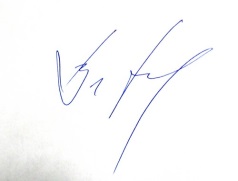 ДисциплинаФИО преподавателяДатаВремя1 курс 1 курс 1 курс 1 курс Тексты и документооборотСухоруких Н.А.23.05.2219.00Основы журналистикиХомчук-Черная Т.Н.26.05.2218.00История русской и зарубежной литературыГладышева С.Н.2805.2212.00Техника и технология СМКТулуповВ.В.24.05.22     18.00Игровые технологии в рекламе и СОКурганова Е.Б.30.03.2218.002 курс2 курс2 курс2 курсТексты в СОСухоруких И.А.23.05.2218.00Организация и проведение  коммуникационной кампанииКурганова Е.Б.30.05.2219.00Специальное событиеДыкин Р.В.26.05.2219.003 курс3 курс3 курс3 курсМедиаэкономикаЗолотухин А.А....25.05.2219..00Социология МККрасова Е.Ю..31 05.22                 .19.00